School Uniform Polo Order FormStudent Name:	____________________________________________________________Grade:			__________________Teacher Name:	_______________________________________Available Sizes:$10.00 EachYouth SmallYouth MediumYouth LargeYouth X-Large$11.00 EachAdult SmallAdult MediumAdult LargeAdult X-Large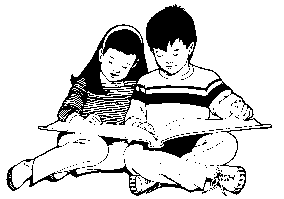 131 E. Southern Avenue, Telephone: (480) 964-4602 Fax: (480) 964-6566QuantitySizeColorPrice Per  ShirtTotalRed$$White$$Navy Blue$$Order Total:$Order Total:$